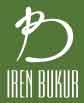 Сухая кожа рук? Научись правильно за ней ухаживать!Пресс-релизС приходом холодов первое, что ощущает кожа наших рук – это сухость и шелушение. Холодный воздух – главный агрессор в данной ситуации. А ведь красивые руки – очень важны для женщины, более того - это первое на что обращают внимание. Руки, как и любая другая часть нашего тела, для поддержания красоты и молодости, здоровья и привлекательности, требуют постоянного и грамотного ухода. Кожа рук очень уязвима, и постоянно находится под влиянием негативных факторов.Резкие колебания температуры, частые контакты с холодной водой, воздействие холода вызывают повреждение кожи рук, провоцируют появление трещин, шелушения, покраснения. Именно поэтому в холодную пору очень важно правильно защищать и питать руки.Сегодня необязательно ждать весны, чтобы воспользоваться натуральным продуктом. Достаточно выбрать «живую» косметику. Гарантия качества и натуральности «живой» косметики – использование «зелёного» (то есть, выращенного без применения каких-либо удобрений или химикатов) сырья, а также специальные технологии производства.  В производстве таких косметических средств лучше использовать растения,  «генетически рекомендованные» для жителей определенной территории. То есть, украинским женщинам, например, больше всего подойдут растения, овощи и фрукты, которые растут на территории Украины – их целебные вещества будут максимально «работать» в нашем организме.Специалисты рекомендуют – при выборе косметики ориентироваться на средства с натуральной основной: натуральные растительные масла, экстракты лекарственных трав и цветов, которые растут в экологически чистых зонах Украины.Так что же делать с сухостью рук? Специалисты советуют обратиться к природе, а именно – вспомнить о целебных свойствах трав, например, чистотела. Именно чистотел обладает заживляющим и противовоспалительным действием, нормализует водно-жировой обмен в клетках кожи.Например, бальзам для рук защитный, от IREN BUKUR, содержит 10% чистотела. Он интенсивно питает и смягчает пересушенную, раздраженную кожу рук, образуя защиту на длительное время, защищает от неблагоприятных погодных условий. Снимает аллергические проявления и раздражения, заживляет трещины и способствует устранению заусениц, а также восстанавливает ногтевую пластину.Бальзам особенно рекомендован людям, руки которых регулярно подвергаются воздействию химических, активных моющих и чистящих средств.Очень важно не ждать появления сухости кожи, а предотвратить её. При постоянной защите с помощью  натурального крема, Ваши руки останутся молодыми и красивыми надолго. 12 октября 2010 г.СправкаПродукция ТМ Iren Bukur разработана ведущими фармацевтами и технологами Центра медицинских технологий им. Л.Г.Москаленко, по уникальным рецептам.  Косметические средства относятся к сегменту «живой косметики», в состав которой входят натуральные компоненты. Продукция прошла клинические испытания, и одобрены Министерством здравоохранения Украины. Производство  косметики осуществляется  в Украине, на одном из ведущих фармацевтических предприятий.За дополнительной информацией, пожалуйста, обращайтесь:"Центр медицинских технологий им. Л. Г. Москаленко"г. Киев В. Хвойки 18/14, тел.  (044) 537-02-26i_bukur@ukr.net www.irenbukur.com